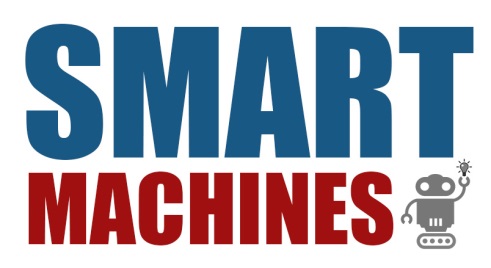 LeihvertragZwischen dem Arbeitskreis Smart Machines der HS Kaiserslautern
(im folgenden Verleiher genannt)und
_________________________________________(im folgendem Entleiher genannt)wird folgende Vereinbarung getroffen:§ 1 ÜberlassungDer Verleiher stellt dem Entleiher folgende Ressource des Arbeitskreises zur Verfügung:Bezeichnung: 	_______________________
Nummer: 		_______________________ 
Der Gesamtwert der Ressource beträgt: 				_________________ EUR 
(Dies umfasst die Hardware und die Produktionskosten.)
Am Roboter dürfen ohne vorherige Zustimmung des Verleihers keine technischen oder mechanischen Veränderungen vorgenommen werden.

                                                                § 2 Zeitraum
Die Verleihzeit beginnt mit der Ausgabe der Ressource am __________ 
und endet am ___________ mit der Rückgabe beim Verleiher.
Diese Frist kann im beidseitigen Einvernehmen verlängert werden.
Eine kurzfristige Unterbrechung mit befristeter Rückgabe der Ressource kann bei fachlichen Gründen – etwa Einsatz der Ressource in einer  Vorlesung, bei einer Vorführung etc. – gefordert werden.
Wir die Ressource nicht zu dem unter §2.1 genannten Zeitpunkt an den Verleiher zurückgegeben, so hat der Entleiher den unter §1.2 genannten Gesamtwert auszugleichen.
§ 3 Leihgebühr
Für den Verleih werden keine Leihgebühren erhoben.Der Entleiher muss keinen Ersatz für Abnutzungen und Verschlechterungen an der Leihsache leisten, wenn diese aus dem sachgemäßen Gebrauch herrühren.§ 4 Sorgfaltspflicht, Haftpflicht und Rücktritt
Die Leihsache ist nicht gegen Schadens- und Verlustfälle versichert. Sollte diese während Ihrer Ausleihe beschädigt werden oder verloren gehen, ist dies dem Verleiher unverzüglich anzuzeigen.Der Entleiher verpflichtet sich zu besonderer Sorgfalt im Umgang mit der Ressource. Bei Verlust des Gerätes haftet der Entleiher in voller Höhe des Wiederbeschaffungswertes. Sollten Beschädigungen an dem Gerät entstehen, haftet der Benutzer in voller Höhe der Reparaturkosten. Dem Entleiher wird deshalb empfohlen eine Haftpflichtversicherung abzuschließen, die den in §1.2 genannten Betrag im Schadens- oder Verlustfall vollständig abdeckt. Sollte der Entleiher nicht im Besitz einer Haftpflichtversicherung sein, oder diese nicht greifen, haftet der Entleiher privat.Der Verleiher ist zum sofortigen Rücktritt berechtigt, wenn Bedingungen dieser Vereinbarung verletzt werden.Anhang: Kostenübersicht für Neuanschaffungen____________________________Datum, OrtVerleiher (für den AK Smart Machines)__________________________________________Datum, OrtEntleiherMatrikelnummer (falls Studierender der HS KL)RessourcePreis für NeuanschaffungThymio II139€Lego Mindstorm EV3320€Crazyflie 2.0180€Crazyflie Positioning Deck90€Crazyflie Positioning Node165€Crazyflie Z-Ranger Deck25€Fridolin300€Nao Roboter9000€